基本信息基本信息 更新时间：2024-05-11 11:28  更新时间：2024-05-11 11:28  更新时间：2024-05-11 11:28  更新时间：2024-05-11 11:28 姓    名姓    名陈宪宇陈宪宇年    龄26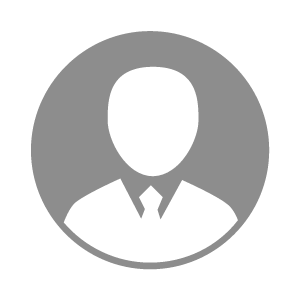 电    话电    话下载后可见下载后可见毕业院校河北农业大学邮    箱邮    箱下载后可见下载后可见学    历本科住    址住    址期望月薪5000-10000求职意向求职意向实验员,疫苗生产工人,采购专员实验员,疫苗生产工人,采购专员实验员,疫苗生产工人,采购专员实验员,疫苗生产工人,采购专员期望地区期望地区河北省/保定市河北省/保定市河北省/保定市河北省/保定市教育经历教育经历就读学校：保定职业技术学院 就读学校：保定职业技术学院 就读学校：保定职业技术学院 就读学校：保定职业技术学院 就读学校：保定职业技术学院 就读学校：保定职业技术学院 就读学校：保定职业技术学院 工作经历工作经历工作单位：保定美联众合动物医院 工作单位：保定美联众合动物医院 工作单位：保定美联众合动物医院 工作单位：保定美联众合动物医院 工作单位：保定美联众合动物医院 工作单位：保定美联众合动物医院 工作单位：保定美联众合动物医院 自我评价自我评价良好的沟通和谈判能力；
拥有开放的心态和主动的学习意识，上进心强，精力充沛，工作努力；
具备良好的团队合作精神，能与其他职能团队紧密合作。良好的沟通和谈判能力；
拥有开放的心态和主动的学习意识，上进心强，精力充沛，工作努力；
具备良好的团队合作精神，能与其他职能团队紧密合作。良好的沟通和谈判能力；
拥有开放的心态和主动的学习意识，上进心强，精力充沛，工作努力；
具备良好的团队合作精神，能与其他职能团队紧密合作。良好的沟通和谈判能力；
拥有开放的心态和主动的学习意识，上进心强，精力充沛，工作努力；
具备良好的团队合作精神，能与其他职能团队紧密合作。良好的沟通和谈判能力；
拥有开放的心态和主动的学习意识，上进心强，精力充沛，工作努力；
具备良好的团队合作精神，能与其他职能团队紧密合作。良好的沟通和谈判能力；
拥有开放的心态和主动的学习意识，上进心强，精力充沛，工作努力；
具备良好的团队合作精神，能与其他职能团队紧密合作。良好的沟通和谈判能力；
拥有开放的心态和主动的学习意识，上进心强，精力充沛，工作努力；
具备良好的团队合作精神，能与其他职能团队紧密合作。其他特长其他特长